Publicado en  el 01/02/2014 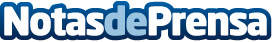 Plataformas de Voluntariado de Andalucía plantean a la Junta las necesidades del sectorLa Plataforma Andaluza de Voluntariado  ha participado en la reunión con el Viceconsejero de administración local y relaciones institucionales D. Jose Luis Pérez Tapias, junto con el resto de plataformas provinciales de Andalucía.Datos de contacto:Plataforma del Voluntariado de EspañaNota de prensa publicada en: https://www.notasdeprensa.es/plataformas-de-voluntariado-de-andalucia_1 Categorias: Andalucia Solidaridad y cooperación http://www.notasdeprensa.es